MinutesMeeting called to order by Ron Ziff, President at 6:35 pm.Roll Call: Present Present: Ron Ziff Jeff Hartsough,, Tom Capps, Treasurer, Avo Babian, Secretary, Garett Ross, Levon Baronian, Kristin Sales, Howard Katchen, Raphael Morozov,, Lisa Petrus, Sidonia Lax, Sherry Revord, Jill Banks Barad, Melissa Menard, Michael Binkow, Neal Roden, Jeffrey Kalban,Absent: Tish Lawrence, Richard Marciniak, Sue Steinberg.Pledge of AllegianceApproval of Minutes of previous meeting: Neal Roden moved to accept the minutes from June. Kristin Sales seconded. Passed Unanimously: Minutes approved.Comments by LAPD SLO’s, Public Officials and staff:-Emma Taylor from Adrine Nazarian’s office gave an update. On Aug 19th, there will be the 37th annual govt day from 10am to 2pm, with over 25 Federal, state and county agencies. They will talk about issues.-O’Kelly-Hendricks the , Rec director, has Brochures out, for activities in July and Aug.- from DONE, Valley Office. Community Impact Statement- 2017 Homelessness count is ( 17.0721 council motion number) Another council motion to support SB-100: to make all electricity in  renewable by 2045 (17-0002597) -Jill Banks Barad. There was a hearing on the Air BnB issue at the City Council, and the fire marshal said there were too many people. NC’s should get 5  council needs to look at their rules.Regarding the contract with the IBEW for LADWP, we need more time to study the contract. Ryu felt we need more time. He found out info about it at the LA Times. Dissatisfaction with the process is high. We need to watch out for rate payers. LAWP commissioners voted 4-0.  Alex Franks: Cub scouts were there to observe the Board making Decisions.6. Presidents Report   SONC Email system is up and running.Public Comment: No Public Comments.    8.   Treasurer’s Report 	Consent Calendar ( no discussion required): Motion Passed. 19-0-1. Yea: Ron Ziff,Jeff Hartsough,, Tom Capps, , Avo Babian, Garett Ross, Levon Baronian, Kristin Sales, Howard Katchen, Raphael Morozov,, Lisa Petrus, Sidonia Lax, Sherry Revord, Jill Banks Barad, Melissa Menard, Michael Binkow, Jeffrey Kalban,. Nea: None. Abstain: Neal RodenApproval of the Monthly Expense Report for the month ending June 30, 2017;
b. Approve and adopt SONC annual budget for Fiscal Year 2017-2018 for $42,000;
c. Approve and adopt SONC strategic plan for Fiscal Year 2017-2018
d. Approve a payment of $44 to City of Los Angeles Dept. of Recreation and Parks for room rental fees (Staff time) for the July 10, 2017 SONC Board Meeting;
e. Approve up to $1,400 to pay The Web Corner for SONC website hosting and maintenance and one extra SONC domain email during Fiscal Year 2017-2018;
f. Approve up to $200 to pay AT&T for SONC Voice Mail messaging service during Fiscal Year 2017-2018
g. Approve up to $1,500 to pay for SONC Board and Committee printing and copying services during Fiscal Year 2017-2018;
h. Approve up to $1,020 to pay Los Angeles Unified School District for SONC Board Meeting & PLUM space rental during Fiscal Year 2017-2018
i. Approve up to $1,080 to pay Los Angeles Public Library for Land Use Committee Meetings overtime security during Fiscal Year 2017-2018
j. Approve up to $4,500 to pay Lloyd’s Staffing for SONC Administrative Assistant hours worked during Fiscal Year 2017-2018
k. Approve up to $1,500 to pay for refreshments at SONC Board, Committees meetings during Fiscal Year 2017-2018
l. Approve up to $750 to pay JCS Catering at CBS Studios toward refreshments for two Valley Alliance of Neighborhood Council events (Planning Forum  and Anniversary Mixer - $325 each event) during Fiscal Year 2017-2018
m. Approve up to $150 to pay United States Postal Service for postage and SONC post office box annual renewal fee during Fiscal Year 2017-2018
n. Approve up to $1,000 to pay Sherman Oaks Chamber of Commerce for a space, canopy, table and chairs and Outreach Material or SONC participation in the annual Sherman Oaks Street Fair on Sunday, October 15, 2017 from 10:00 a.m. – 6:00 p.m.
o. Approve $1,500 for a Neighborhood Purposes Grant to Enrich LA for a Garden Ranger program at Kester Elementary, Van Nuys Middle and Riverside Charter schools;
p. Re-certify the funding request for up to $5,000 for the Summer Series events at VNSO Park on July 29 and August 26, 2017;
q. Approve an additional $1,000 to the previously approved $5,000 for the Summer Series Movie events to be held at Van Nuys-Sherman Oaks Park on July 29 and August 26, 2017;
r. Approve up to $450 for the PLUM – Vision subcommittee for printing and mounting of presentation materials to the board and committees
s. Approve up to $2,500 for outreach material and to co-sponsor a Sherman Oaks 90th Birthday event at the Annual Street Fair on October 15 and other celebration events that my take place between Oct – December 2017;
t. Approve up to $750 for refreshments, materials and copies for the annual board retreat.
u. Approve up to $1600 for the Annual Spring Tree Give-A-Way held in Spring 2018 at ;
v. Approve $750 to Budget Advocates 2017-18 Budget;
w. Approve $750 for the annual 2018 Annual LA Congress of Neighborhood event.9.  Committee reports    A .PLUM (Planning & Land Use Management) Committee Report- Jeff Kalban, Chair  
1.   PLUM Committee Chair’s Report
The next is July 20. We will be hearing: Dog E Den, requesting to add overnight boarding for dogs and cats.  76 Station Van Nuys at  wants to add an automatic car wash. Whole Foods at Tyrone and .  The Vision Committee meets August 3 continuing their study for high density housing developments in Sherman Oaks. PLUM Committee is also meeting August 17 the agenda includes: Horace Heidt a new apartment building on Magnolia at Tyrone; a Small lot Subdivision at 5209 Saloma Ave. (at Magnolia) will be
coming back for a review of a new design.
2. Revised Motion regarding CF17-0274Whereas we support the concept of an affordable housing linkage fee, we do not support the proposed Affordable Housing Linkage Fee ordinance as currently written.  We have concerns about the oversight, strategy and administration of the program. Jeff H moved, Lisa Petrus seconded. Motion Passed 12-3-2. Yeas: Jeff Hartsough,, Tom Capps, Levon Baronian, Kristin Sales, Lisa Petrus, Sidonia Lax, Sherry Revord, Jill Banks Barad, Melissa Menard, Michael Binkow, Neal Roden, Jeffrey Kalban. Nays: Howard Katchen, Raphael Morozov, Ron Ziff. Abstain: Garett Ross, Avo BabianB. Traffic & Transportation Committee – Avo Babian, Chair: Gave an update on Measure M, with amounts of funds that will be return for local use. There are no updates on the Feb vote to regarding the West Sherman Oaks Hillside traffic.
 C.  Outreach Committee- Garett Ross, Chair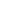 Update on SONC Summer Series: About 200 to 300 people came to see the movie SING. Next movie on July 29th will be Moana.
 D.   Green & Beautification Committee – Avo Babian, ChairAction item: Move to support a plan to develop the LA River Path to have a bike path on the south side of the river from Sepulveda east to Hazeltine, then cross over to the North side to Woodman, then to the south side east of Woodman. -Public Comment: Jon Coughlin-Tabled.There will be a meeting with Julia Duncan with a drawing of bike paths.                       E.   Public Safety Committee – Kristin Sales & Melissa Menard, Co-chairs. Over 30 Emergency kits have been put together for Map Your Neighborhood. People came to class to learn taught by Red Cross, there were 60 graduates. Disaster Fair in Oct.i. MYN and NW programs will continue in September.ii. National Night Out:  Tuesday, August 1st at Clark and Natick - 2 blocks East of Kester Elementary Schooliii. CERT class:  Every Tuesday beginning July 11th for 7 weeks at 5056 Van Nuys BlvdAction Item Request that the SONC board supports and approves the SONC sponsorship of up to 4 CERT events for the 2017-18 fiscal year as permitted by LAFD's schedule. Request approval of budget up to $1,000. Passed Unanimously.iv. Request that the SONC board supports and approves the SONC sponsorship of up to 7 Neighborhood Watch Program events for the 2017-18 fiscal year. Request approval of budget up to $1,000. Passed Unanimouslyv. Request that the SONC board supports and approves the SONC sponsorship of up to 7 Neighborhood Disaster Planning events for the 2017-18 fiscal year. Request approval of budget up to $1,000. Passed Unanimouslyvi. Request that the SONC board supports and approves SONC participation for the National Night Out event for the 2018-19 fiscal year.  Passed Unanimouslyvii. Request that the SONC board supports and approves up to $500 for the Public Safety Committee for printing, marketing and other materials for meetings and events, as needed for the 2017-18 fiscal year. Kristine Sales moved to pass the motion. Melissa seconded the motion.  Passed Unanimously         F.   Budget Advocates – Howard Katchen, SONC representative. Budget Advocate Sponsored Budge Day. With Regional Caucuses, to deal with Issues. Howard Re-elected as budget advocate and treasurer.          G. Homeless Liaison – Rami Frankl. Update, on May 31st, there was a homeless liaison meeting.               10.    Announcements on items within SONC’s jurisdiction: No Meeting in Aug              11.   Adjourn: The adjournment is dedicated to Levi Galperin, father of Ron Galperin. Levi 
               Galprin died at 96. He was an IDF soldier, an Opera Singer, a Rabbi, and a PHD in music.
                adjourned at 8:30 pm.Respectfully submitted, Avo BabianSecretaryOfficers:Ron Ziff, President Bus-6 Jeff Hartsough, 1st Vice Pres.CI-2 Sue Steinberg, 2nd Vice Pres Bus.4Tom Capps, Treasurer, Res. 2  Avo Babian, Secretary, Bus. 5 Board Members:Garett Ross, Res. 1Levon Baronian, Bus. 1Kristin Sales,  CI 1Tish Lawrence Bus. 2Howard Katchen, Res. 3Raphael Morozov, Bus.3Richard Marciniak, CI 3 Lisa Petrus, Res. 4Sidonia Lax, CI 4Vacant, Res 5Sherry Revord, CI 5Jill Banks Barad, Res. 6Melissa Menard, CI 6Michael Binkow, Res. 7Neal Roden, Bus. 7Jeffrey Kalban, CI 7 OAKS NEIGHBORHOOD COUNCIL Oaks, CA 91413(818) 503-2399www.shermanoaksnc.orgOR CONTACTDepartment of Neighborhood Empowerment linked through our website under "Resources"Officers:Ron Ziff, President Bus-6 Jeff Hartsough, 1st Vice Pres.CI-2 Sue Steinberg, 2nd Vice Pres Bus.4Tom Capps, Treasurer, Res. 2  Avo Babian, Secretary, Bus. 5 Board Members:Garett Ross, Res. 1Levon Baronian, Bus. 1Kristin Sales,  CI 1Tish Lawrence Bus. 2Howard Katchen, Res. 3Raphael Morozov, Bus.3Richard Marciniak, CI 3 Lisa Petrus, Res. 4Sidonia Lax, CI 4Vacant, Res 5Sherry Revord, CI 5Jill Banks Barad, Res. 6Melissa Menard, CI 6Michael Binkow, Res. 7Neal Roden, Bus. 7Jeffrey Kalban, CI 7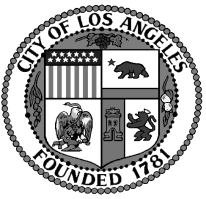  Oaks Neighborhood CouncilSONCBOARD MEETINGMonday July 10, 20176:30 p.m. Oaks OAKS NEIGHBORHOOD COUNCIL Oaks, CA 91413(818) 503-2399www.shermanoaksnc.orgOR CONTACTDepartment of Neighborhood Empowerment linked through our website under "Resources"